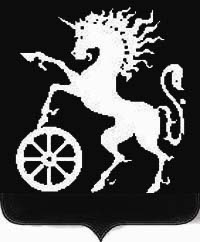 КРАСНОЯРСКИЙ КРАЙБОГОТОЛЬСКИЙ ГОРОДСКОЙ  СОВЕТ ДЕПУТАТОВЧЕТВЕРТОГО СОЗЫВАР Е Ш Е Н И Е07.05.2015                                          г. Боготол                                   № 22-326Об утверждении  Порядка предоставления муниципальных  гарантий города Боготола   	В соответствии со статьями  115, 117 Бюджетного кодекса Российской Федерации, руководствуясь статьями 23, 79 Устава города Боготола, в целях приведения нормативного правового акта в соответствие бюджетному законодательству, Боготольский городской Совет депутатов  РЕШИЛ:       	1. Утвердить Порядок предоставления муниципальных  гарантий города Боготола согласно приложению  к настоящему решению.       	2. Считать утратившим силу решение Боготольского городского Совета депутатов от 04.05.2007 № 9-228 «Об утверждении положения о муниципальных гарантиях города Боготола».       	3. Контроль за исполнением настоящего решения возложить на постоянную комиссию Боготольского городского Совета депутатов по бюджету, финансам и налогам (председатель Бальчонок А.Б.).4. Разместить настоящее решение на официальном сайте муниципального образования город Боготол www.bogotolcity.ru в сети Интернет, опубликовать в официальном печатном издании газете «Земля боготольская».  5. Решение вступает в силу в день, следующий за днем его официального опубликования. Приложение к решению Боготольского городского Совета депутатовот  07.05.2015 №  22-326ПОРЯДОКПРЕДОСТАВЛЕНИЯ МУНИЦИПАЛЬНЫХ ГАРАНТИЙГОРОДА БОГОТОЛА1. Настоящий Порядок предоставления муниципальных гарантий города Боготола (далее - Порядок) разработан в соответствии с Бюджетным кодексом Российской Федерации, Уставом муниципального образования город Боготол (далее – город Боготол), Положением о бюджетном процессе в городе Боготоле и устанавливает основания, условия предоставления, исполнения муниципальных гарантий.2. Муниципальная гарантия обеспечивает:- надлежащее исполнение принципалом его обязательства перед бенефициаром (основного обязательства);- возмещение ущерба, образовавшегося при наступлении гарантийного случая некоммерческого характера.Муниципальная гарантия может предоставляться для обеспечения как уже возникших обязательств, так и обязательств, которые возникнут в будущем.Условия муниципальной гарантии не могут быть изменены гарантом без согласия бенефициара.Принадлежащее бенефициару по муниципальной гарантии право требования к гаранту не может быть передано другому лицу, если в гарантии не предусмотрено иное.Гарант имеет право отозвать муниципальную гарантию только по основаниям, указанным в гарантии.Письменная форма (приложение № 1 к Порядку) муниципальной гарантии является обязательной.Несоблюдение письменной формы муниципальной гарантии влечет ее недействительность (ничтожность).Муниципальные гарантии могут предусматривать субсидиарную или солидарную ответственность гаранта по обеспеченному им обязательству принципала.3. В муниципальной гарантии должны быть указаны:- наименование гаранта и наименование органа, выдавшего гарантию от имени гаранта;- обязательство, в обеспечение которого выдается гарантия;- объем обязательств гаранта по гарантии и предельная сумма гарантии;- определение гарантийного случая;- наименование принципала;- безотзывность гарантии или условия ее отзыва;- основания для выдачи гарантии;- вступление в силу (дата выдачи) гарантии;- срок действия гарантии;- порядок исполнения гарантом обязательств по гарантии;- порядок и условия сокращения предельной суммы гарантии при исполнении гарантии и (или) исполнении обязательств принципала, обеспеченных гарантией;- наличие или отсутствие права требования гаранта к принципалу о возмещении сумм, уплаченных гарантом бенефициару по муниципальной гарантии (регрессное требование гаранта к принципалу, регресс);- иные условия гарантии, а также сведения, определенные Бюджетным кодексом, правовыми актами гаранта, актами органа, выдающего гарантию от имени гаранта.Вступление в силу муниципальной гарантии может быть определено календарной датой или наступлением события (условия), которое может произойти в будущем.Срок действия муниципальной гарантии определяется условиями гарантии.4. Требование бенефициара об уплате денежной суммы по муниципальной гарантии должно быть представлено гаранту в письменной форме с приложением указанных в гарантии документов.По получении требования бенефициара гарант должен уведомить об этом принципала и передать ему копии требования со всеми относящимися к нему документами.Гарант должен рассмотреть требование бенефициара с приложенными к нему документами в срок, определенный в гарантии, чтобы установить, соответствуют ли это требование и приложенные к нему документы условиям гарантии.Требование бенефициара признается необоснованным, и гарант отказывает бенефициару в удовлетворении его требования в следующих случаях:- требование предъявлено гаранту по окончании определенного в гарантии срока;- требование или приложенные к нему документы не соответствуют условиям гарантии;- бенефициар отказался принять надлежащее исполнение обязательств принципала, предложенное принципалом или третьими лицами.Гарант должен уведомить бенефициара об отказе удовлетворить его требование.Гарант вправе выдвигать против требования бенефициара возражения, которые мог бы представить принципал, если иное не вытекает из условий гарантии. Гарант не теряет право на эти возражения даже в том случае, если принципал от них отказался или признал свой долг.В случае признания требования бенефициара обоснованным гарант обязан исполнить обязательство по гарантии в срок, установленный в гарантии.Предусмотренное муниципальной гарантией обязательство гаранта перед бенефициаром ограничивается уплатой суммы не исполненных на момент предъявления требования бенефициара обязательств принципала, обеспеченных гарантией, но не более суммы, на которую выдана гарантия.5. Обязательство гаранта перед бенефициаром по муниципальной гарантии прекращается:- уплатой гарантом бенефициару суммы, определенной гарантией;- истечением определенного в гарантии срока, на который она выдана;- в случае исполнения в полном объеме принципалом или третьими лицами обязательств принципала, обеспеченных гарантией;- вследствие отказа бенефициара от своих прав по гарантии путем возвращения ее гаранту или письменного заявления об освобождении гаранта от его обязательств;- если обязательство принципала, в обеспечение которого предоставлена гарантия, не возникло;- в иных случаях, установленных гарантией.Удержание бенефициаром гарантии после прекращения обязательств гаранта по ней не сохраняет за бенефициаром каких-либо прав по этой гарантии.Гарант, которому стало известно о прекращении гарантии, должен уведомить об этом принципала.6. Если исполнение гарантом муниципальной гарантии ведет к возникновению права регрессного требования гаранта к принципалу либо обусловлено уступкой гаранту прав требования бенефициара к принципалу, исполнение таких гарантий учитывается в источниках финансирования дефицита городского бюджета.Если исполнение гарантом муниципальной гарантии не ведет к возникновению права регрессного требования гаранта к принципалу и не обусловлено уступкой гаранту прав требования бенефициара к принципалу, исполнение таких гарантий подлежит отражению в составе расходов городского бюджета.Средства, полученные гарантом в счет возмещения гаранту в порядке регресса сумм, уплаченных гарантом во исполнение (частичное исполнение) обязательств по гарантии, а также в счет исполнения обязательств, права требования по которым перешли от бенефициара к гаранту, отражаются как возврат бюджетных кредитов.7. Решением Боготольского городского Совета депутатов о бюджете на очередной финансовый год (очередной финансовый год и плановый период) утверждается программа муниципальных гарантий, которая представляет собой перечень предоставляемых муниципальных гарантий в валюте Российской Федерации на очередной финансовый год (очередной финансовый год и плановый период) с указанием:1) общего объема гарантий;2) направления (цели) гарантирования с указанием объема гарантий по каждому направлению (цели);3) наличия или отсутствия права регрессного требования гаранта к принципалу, а также иных условий предоставления и исполнения гарантий;4) общего объема бюджетных ассигнований, которые должны быть предусмотрены в очередном финансовом году (очередном финансовом году и плановом периоде) на исполнение гарантий по возможным гарантийным случаям.В программе муниципальных гарантий в валюте Российской Федерации должно быть отдельно предусмотрено каждое направление (цель) гарантирования с указанием категорий и (или) наименований принципалов, объем которого превышает 100 тысяч рублей.Программа муниципальных гарантий в валюте Российской Федерации является приложением к решению о бюджете.От имени города Боготола муниципальные гарантии предоставляются администрацией города Боготола (далее - Администрация) в пределах общей суммы предоставляемых гарантий, указанной в решении Боготольского городского Совета депутатов (далее - Совет) о бюджете на очередной финансовый год (очередной финансовый год и плановый период), в соответствии с требованиями Бюджетного кодекса и в соответствии с настоящим Порядком.8. Администрация  заключает договоры о предоставлении муниципальных гарантий об обеспечении исполнения принципалом его возможных будущих обязательств по возмещению гаранту в порядке регресса сумм, уплаченных гарантом во исполнение (частичное исполнение) обязательств по гарантии, и выдают муниципальные гарантии.Порядок и сроки возмещения принципалом гаранту в порядке регресса сумм, уплаченных гарантом во исполнение (частичное исполнение) обязательств по гарантии, определяются договором между гарантом и принципалом. При отсутствии соглашения сторон по этим вопросам удовлетворение регрессного требования гаранта к принципалу осуществляется в порядке и сроки, указанные в требовании гаранта.9. Общая сумма обязательств, вытекающих из муниципальных гарантий в валюте Российской Федерации, включается в состав муниципального долга как вид долгового обязательства.Предоставление и исполнение муниципальной гарантии подлежит отражению в муниципальной долговой книге.Учет выданных гарантий осуществляет финансовый орган города Боготола (далее - финансовый орган).10. Предоставление муниципальных гарантий осуществляется в соответствии с решением Совета о бюджете на очередной финансовый год (очередной финансовый год и плановый период), нормативным актом Администрации, а также договором (приложение № 2 к Порядку), о предоставлении муниципальной гарантии при условии:- проведения анализа финансового состояния принципала;- предоставления принципалом соответствующего требованиям статьи 93.2 Бюджетного кодекса и гражданского законодательства Российской Федерации обеспечения исполнения обязательств принципала по удовлетворению регрессного требования к принципалу в связи с исполнением в полном объеме или в какой-либо части гарантии;отсутствия у принципала, его поручителей (гарантов) просроченной задолженности по денежным обязательствам перед городом Боготолом, по обязательным платежам в бюджетную систему Российской Федерации, а также неурегулированных обязательств по муниципальным гарантиям, ранее предоставленным городом Боготолом.При предоставлении муниципальной гарантии для обеспечения обязательств по возмещению ущерба, образовавшегося при наступлении гарантийного случая некоммерческого характера, а также муниципальной гарантии без права регрессного требования гаранта к принципалу анализ финансового состояния принципала может не проводиться. При предоставлении указанных гарантий обеспечение исполнения обязательств принципала перед гарантом, которые могут возникнуть в связи с предъявлением гарантом регрессных требований к принципалу, не требуется.11. Предоставление муниципальной гарантии, а также заключение договора о предоставлении муниципальной гарантии осуществляется после представления принципалом в уполномоченный орган, осуществляющий предоставление муниципальных гарантий, документов согласно перечню, устанавливаемому указанным органом.12. Анализ финансового состояния принципала в целях предоставления муниципальной гарантии осуществляется финансовым органом в установленном им порядке.13. Предоставление и исполнение муниципальных гарантий, а также ведение аналитического учета обязательств принципала, его поручителей (гарантов) и иных лиц в связи с предоставлением и исполнением муниципальных гарантий осуществляет финансовый орган.14. Договор о предоставлении муниципальной гарантии в обеспечение исполнения обязательств, по которым невозможно установить бенефициара в момент предоставления гарантии или бенефициарами является неопределенный круг лиц, заключается с принципалом, и получателем (держателем) такой гарантии является принципал.15. Договором о предоставлении гарантии и гарантией может быть предусмотрено, что требование об уплате денежной суммы по гарантии (требование об исполнении гарантии) предъявляется к гаранту принципалом. Предъявление, рассмотрение и исполнение требования принципала об уплате денежной суммы по гарантии осуществляется в порядке, установленном статьей 115 Бюджетного кодекса Российской Федерации для требований бенефициара.16. Договором о предоставлении гарантии и гарантией могут быть установлены порядок и срок принятия бенефициаром (бенефициарами) гарантии. Срок, установленный для ответа бенефициара (бенефициаров) о принятии гарантии, включается в срок действия гарантии.Если со стороны бенефициара (бенефициаров) в установленный срок не были предприняты действия, необходимые для принятия гарантии, гарантия считается непредоставленной и подлежит возврату гаранту.17. К гарантиям, предоставляемым в обеспечение исполнения обязательств, по которым невозможно установить бенефициара в момент предоставления гарантии или бенефициарами является неопределенный круг лиц, применяются нормы статьи 115 Бюджетного кодекса Российской Федерации.18. Контроль за целевым использованием и своевременным возвратом бюджетных кредитов в бюджет города Боготола осуществляется Контрольно-счетный орган города Боготола.  Приложение № 1к Порядку предоставления муниципальныхгорода БоготолаМУНИЦИПАЛЬНАЯ ГАРАНТИЯ ГОРОДА БОГОТОЛАот "__" _____ 20__ г.                                                                               № _______                                                                                                     Администрация города Боготола, именуемая в дальнейшем "Гарант", в лице Руководителя местной администрации ________________, действующего на основании Устава города Боготола, в соответствии с пунктом _______ решения Боготольского городского Совета депутатов "О бюджете города Боготола на ______" от "__" ____________ 20__ г. № _____, Постановлением (распоряжением) администрации города Боготола от "__" ________ 20__ г. № ___, дает письменное обязательство отвечать за исполнение _______________, именуемым в дальнейшем "Принципал", которому предоставляется настоящая Гарантия, нижеуказанных обязательств перед __________________, именуемым в дальнейшем "Бенефициар", на следующих условиях:1. Предмет Гарантии1.1. Настоящая муниципальная гарантия города Боготола (далее - Гарантия) выдается Гарантом Принципалу в пользу Бенефициара в соответствии с Договором о предоставлении муниципальной гарантии от "__" _________ 20__ г. № ____, заключенным между Гарантом, Принципалом и Бенефициаром (далее - Договор), в обеспечение надлежащего исполнения Принципалом обязательств по кредитному договору от "__" _________ 20__ г. № __, заключенному между Бенефициаром и Принципалом (далее - Кредитный договор).1.2. По Гарантии Гарант обязуется уплатить по письменному требованию Бенефициара в порядке и размере, установленных Гарантией и Договором денежную сумму в валюте Российской Федерации в случае неисполнения Принципалом обязательств по возврату кредита (основного долга) на сумму ______ (_____) рублей в срок "__" _________ 20__ г. и уплату процентов по ставке _______ процентов годовых на сумму _______ (____) рублей.2. Условия Гарантии2.1. Гарант гарантирует обязательства Принципала по погашению задолженности по кредиту (основному долгу) и уплате суммы процентов по Кредитному договору.Предел общей ответственности Гаранта перед Бенефициаром ограничивается суммой в размере не более _____ (_____) рублей, включающей сумму основного долга в размере _____ (_____) рублей и начисленных процентов в размере _____ (_____) рублей.2.2. Обязательства Гаранта по Гарантии будут уменьшаться по мере выполнения Принципалом своих денежных обязательств, обеспеченных Гарантией, в отношении Бенефициара в соответствии с условиями Кредитного договора в пропорциях, установленных в настоящем пункте. По мере исполнения Принципалом обязательств, обеспеченных Гарантией, обязательство Гаранта по Гарантии уменьшается на величину, равную произведению суммы погашения обязательств и доли, которую составляет общий объем обязательств по Гарантии по возврату суммы, установленной в соответствии с условиями пункта 2.1 Гарантии, ко всей сумме кредита по Кредитному договору [сумма погашения обязательств X (сумма обязательств по Гарантии/сумма кредита по Кредитному договору)].2.3. Гарантия вступает в силу с момента подписания Гарантии и Договора.2.4. Гарант не гарантирует исполнение обязательств Принципала по уплате процентов, штрафов, комиссий, пени за просрочку погашения задолженности по кредиту (основному долгу) и за просрочку уплаты процентов, других платежей и иных обязательств Принципала по Кредитному договору, помимо указанных в пунктах 1.2 и 2.1 Гарантии.2.5. Срок действия Гарантии заканчивается "__" _________ 20__ года.2.6. Гарантия прекращает свое действие и должна быть без дополнительных запросов со стороны Гаранта возвращена ему Бенефициаром в течение __ дней с момента наступления любого из нижеперечисленных событий:- по истечении срока Гарантии, указанного в пункте 2.5 Гарантии и пункте 5.2 Договора;- после полного исполнения Гарантом обязательств по Гарантии;- после исполнения Принципалом или третьими лицами перед Бенефициаром обязательств по Кредитному договору, обеспеченных Гарантией;- после отзыва Гарантии;- вследствие отказа Бенефициара от своих прав по Гарантии путем возврата ее Гаранту;- вследствие отказа Бенефициара от своих прав по Гарантии путем письменного заявления об освобождении Гаранта от его обязательств.2.7. Принадлежащее Бенефициару по Гарантии право требования к Гаранту не может быть передано другому лицу.2.8. Гарант несет субсидиарную ответственность дополнительно к ответственности Принципала по гарантированному им обязательству в пределах средств, указанных в пункте 2.1 Гарантии.2.9. Все вопросы взаимодействия Гаранта, Принципала и Бенефициара указаны в Договоре.3. Условия отзыва Гарантии3.1. Гарантия может быть отозвана Гарантом в случаях:а) если Гарантия не будет передана Принципалом Бенефициару в соответствии с условиями пункта 5.1 Гарантии и пункта 3.6 Договора;б) внесения в Кредитный договор не согласованных с Гарантом условий, влекущих увеличение ответственности или иные неблагоприятные последствия для Гаранта;в) - если Принципал - муниципальное образование - в течение 10 дней после принятия решения о бюджете не представил Гаранту заверенную в установленном порядке выписку из решения о бюджете, подтверждающую предусмотрение средств для исполнения обязательств по Кредитному договору в решении о бюджете на соответствующий год;- если Принципал - организация аннулировал договор обеспечения или произошло другое событие, в результате которого произошла потеря обеспечения либо снижение цены обеспечения.3.2. Уведомление об отзыве Гарантии направляется Принципалу по адресу, указанному в Договоре.4. Исполнение обязательств по Гарантии4.1. Исполнение Гарантом своих обязательств по Гарантии ведет к возникновению регрессных требований со стороны Гаранта к Принципалу.4.2. Исполнение обязательств по Гарантии осуществляется за счет средств городского бюджета, предусмотренных на указанные цели в городском бюджете  на соответствующий год, и подлежит отражению в составе расходов городского бюджета как предоставление бюджетного кредита Принципалу.4.3. После исполнения обязательств по Гарантии Гарант направляет Принципалу на основании пункта 4.1 Гарантии и пункта 1.4 Договора, устанавливающих право регрессного требования Гаранта к Принципалу, письменное требование о возмещении Принципалом Гаранту в течение ________ дней после исполнения Гарантии сумм, уплаченных Гарантом Бенефициару по Гарантии. Непоступление Гаранту от Принципала сумм по требованию Гаранта к Принципалу в сроки, предусмотренные в настоящем пункте, означает нарушение Принципалом своих обязательств перед Гарантом по Гарантии и Договору, и указанная сумма требования автоматически считается просроченной задолженностью Принципала перед Гарантом. На сумму просроченной задолженности Гарант будет начислять пени из расчета одной трехсотой действующей ставки рефинансирования Центрального банка Российской Федерации, действующей на первый день неисполнения требования, за каждый календарный день просрочки.4.4. Исполнение регрессных требований Гаранта к Принципалу осуществляется:- в случае Принципала - муниципального образования - за счет средств бюджета Принципала, предусмотренных на указанные цели в решении о бюджете Принципала на соответствующий год, и подлежит отражению в бюджете Принципала как погашение бюджетного кредита Гаранту;- в случае Принципала - организации за счет предоставленного обеспечения исполнения своего обязательства.4.5. Для исполнения обязательств Гаранта по Гарантии Бенефициар обязан представить письменное требование к Гаранту и документы, подтверждающие обоснованность этого требования.В письменном требовании должны быть указаны:а) сумма просроченных неисполненных гарантированных обязательств (основной долг и (или) проценты);б) основание для требования Бенефициара и платежа Гаранта в виде ссылок на Гарантию, Договор и Кредитный договор;в) соблюдение субсидиарности требования в виде ссылки на предъявленное Бенефициаром Принципалу обращение с требованием погашения долга;г) платежные реквизиты Бенефициара.Документы, прилагающиеся к требованию:а) выписки по ссудным счетам и счетам учета процентов Принципала на день, следующий за расчетным;б) расчеты, подтверждающие размер просроченного непогашенного основного долга и размер неуплаченных просроченных процентов;в) заверенная Бенефициаром копия полученного Принципалом обращения с требованием погашения долга;г) ответ Принципала на указанное обращение (если таковой был).Все перечисленные документы должны быть подписаны уполномоченными лицами Бенефициара и заверены печатью Бенефициара.4.6. Датой предъявления требования к Гаранту считается дата его поступления в администрацию города Боготола.4.7. Гарант рассматривает требование Бенефициара в течение __ дней со дня его предъявления на предмет обоснованности и исполнения согласно разделу 8 Договора. При этом Гарант вправе выдвигать против требования Бенефициара возражения, которые мог бы представить Принципал, даже в том случае, если Принципал отказался их представить или признал свой долг.4.8. В случае признания требования Бенефициара обоснованным Гарант в течение ___ дней со дня его предъявления обязан исполнить обязательства по Гарантии, перечислив денежные средства в размере, признанном для исполнения согласно разделу 8 Договора, на счет Бенефициара № ____________ в _______________, по __________ (указываются показатели бюджетной классификации Российской Федерации).4.9. Гарант вправе отказать Бенефициару в исполнении обязательств по Гарантии в следующих случаях:- признания Гарантом требования Бенефициара необоснованным согласно выявленным условиям пункта 8.6 (кроме подпункта "г") Договора;- Гарантия прекратила свое действие в соответствии с пунктом 2.6 Гарантии и пунктом 6.1 Договора.5. Заключительные положения5.1. Гарантия должна быть составлена в одном экземпляре. Гарантия передается по акту приема-передачи Принципалу для дальнейшей передачи Бенефициару, которую Принципал обязан осуществить не позднее рабочего дня, следующего за днем подписания указанного акта приема-передачи, по акту приема-передачи между Принципалом и Бенефициаром.5.2. Условия Гарантии действуют только в части, не противоречащей Договору.6. Юридические адреса и реквизиты сторонПриложение № 2к Порядку предоставления муниципальныхгорода БоготолаДОГОВОР № ___О ПРЕДОСТАВЛЕНИИ МУНИЦИПАЛЬНОЙ ГАРАНТИИГОРОДА БОГОТОЛА"__" _________ 20__ г.Администрация города Боготола, именуемая в дальнейшем "Гарант", в лице Руководителя местной администрации ___________________, действующего на основании Устава города Боготола, ____________________, именуемый в дальнейшем "Бенефициар", в лице __________, действующего на основании __________, и __________, именуемый в дальнейшем "Принципал", в лице ___________, действующего на основании ____________ (вместе именуемые - Стороны), в соответствии с пунктом _______ решения Боготольского городского Совета депутатов "О  бюджете города Боготола на ______" от "__" _____ 20__г.  № _____, Постановлением (распоряжением) администрации города Боготола от "__" ________ 20__г.  № ___, заключили настоящий Договор о предоставлении Гарантом муниципальной гарантии города Боготола (далее - Гарантия) Принципалу в пользу Бенефициара о нижеследующем:1. Предмет Договора1.1. Гарант при условии выполнения Бенефициаром и Принципалом требований настоящего Договора обязуется выдать Принципалу Гарантию по установленной форме.1.2. Согласно условиям Гарантии Гарант обязуется уплатить по письменному требованию Бенефициара в порядке и размере, установленных настоящим Договором и Гарантией, денежную сумму в валюте Российской Федерации в случае неисполнения Принципалом обязательств по кредитному договору от "__" _________ 20__г.  № ___, заключенному между Принципалом и Бенефициаром (далее - Кредитный договор), по возврату кредита (основного долга) на сумму __________ (_________) рублей в срок "__" _______ 20__ г. и уплату процентов по ставке _______ процентов годовых на сумму ________ (_______) рублей.1.3. Гарантия предоставляется Гарантом на безвозмездной основе.1.4. Гарантия предоставляется с правом предъявления Гарантом регрессных требований к Принципалу.1.5. Гарант несет субсидиарную ответственность дополнительно к ответственности Принципала по гарантированному им обязательству в пределах средств, указанных в пунктах 1.2 и 2.1 настоящего Договора.2. Права и обязанности Гаранта2.1. Гарант гарантирует обязательства Принципала по погашению задолженности по кредиту (основному долгу) и уплате суммы процентов по Кредитному договору.Предел общей ответственности Гаранта перед Бенефициаром ограничивается суммой в размере не более ____________ (___________) руб., включающей сумму основного долга в размере _______ руб. и начисленных процентов в размере _______ (_______) руб.2.2. Обязательства Гаранта по Гарантии будут уменьшаться по мере выполнения Принципалом своих денежных обязательств, обеспеченных Гарантией, в отношении Бенефициара в соответствии с условиями Кредитного договора в пропорциях, установленных в настоящем пункте. По мере исполнения Принципалом обязательств, обеспеченных Гарантией, обязательство Гаранта по Гарантии уменьшается на величину, равную произведению суммы погашения обязательств и доли, которую составляет общий объем обязательств по Гарантии по возврату суммы, установленной в соответствии с условиями пункта 2.1 Гарантии, ко всей сумме кредита по Кредитному договору [сумма погашения обязательств X (сумма обязательств по Гарантии/сумма кредита по Кредитному договору)].2.3. Гарант не гарантирует исполнение обязательств Принципала по уплате процентов, штрафов, комиссий, пени за просрочку погашения задолженности по кредиту (основному долгу) и за просрочку уплаты процентов, других платежей и иных обязательств Принципала по Кредитному договору, помимо указанных в пунктах 1.2 и 2.1 настоящего Договора.2.4. Гарант обязан в трехдневный срок с момента заключения настоящего Договора сделать соответствующую запись в Муниципальной долговой книге, о чем известить Бенефициара в письменной форме.Гарант также обязан в двухдневный срок со дня получения от Бенефициара извещения о факте частичного или полного исполнения гарантированных обязательств (Принципалом, Гарантом, третьими лицами) по Кредитному договору сделать соответствующую запись в Муниципальной долговой книге согласно пункту 2.2 настоящего Договора, о чем известить Бенефициара в письменной форме.3. Права и обязанности Принципала3.1. Принципал обязуется представить Гаранту документы согласно приложению 1 к настоящему Договору.3.2. Принципал настоящим подтверждает, что он располагает всеми необходимыми полномочиями для исполнения всех обязательств по Договору и никаких дополнительных разрешений и согласований Принципалу для этого не требуется.Принципал обязуется незамедлительно информировать Гаранта о случаях возникновения любых обстоятельств, которые могут повлечь за собой невыполнение Принципалом своих обязательств перед Бенефициаром по исполнению условий Кредитного договора или нарушение условий настоящего Договора, а также принять все возможные законные меры для предотвращения нарушения своих обязательств и информировать Гаранта о принимаемых мерах.3.3. Принципал обязуется незамедлительно предоставлять Гаранту по его первому запросу информацию, которая будет рассматриваться как конфиденциальная и не подлежащая передаче третьим лицам, за исключением случаев, предусмотренных действующим законодательством.3.4. Принципал обязуется:а) уведомлять Гаранта о выполнении или невыполнении обязательств, указанных в пункте 2.1 настоящего Договора и в пункте 2.1 Гарантии, не позднее следующих двух дней после выполнения или невыполнения соответствующих платежей;б) информировать Гаранта о возникающих разногласиях с Бенефициаром;в) незамедлительно предоставлять информацию по запросу Гаранта в случае, если Гарант уведомил Принципала о поступивших к нему письменных требованиях от Бенефициара.3.5. Принципал обязуется:- в случае если Принципалом является муниципальное образование - предусматривать в решении о городском бюджете Принципала на соответствующий год средства для надлежащего исполнения Принципалом обязательств по Кредитному договору, а в случае исполнения Гарантом обязательств по Гарантии - средства для исполнения регрессных требований Гаранта к Принципалу;- в случае если Принципалом является организация - предоставить ликвидное обеспечение исполнения регрессных требований Гаранта;- исполнить требование Гаранта о возмещении Принципалом Гаранту в течение _____ дней после исполнения Гарантии сумм, уплаченных Гарантом Бенефициару по Гарантии. Непоступление Гаранту от Принципала сумм по требованию Гаранта к Принципалу в сроки, предусмотренные в настоящем подпункте, означает нарушение Принципалом своих обязательств перед Гарантом по Гарантии и Договору, и указанная сумма требования автоматически считается просроченной задолженностью Принципала перед Гарантом;- уплатить Гаранту пени из расчета одной трехсотой действующей ставки рефинансирования Центрального банка Российской Федерации, действующей на первый день неисполнения требования, на сумму просроченной задолженности, за каждый календарный день просрочки.3.6. Гарантия должна быть составлена в одном экземпляре. Гарантия передается по акту приема-передачи Принципалу для дальнейшей передачи Бенефициару, которую Принципал обязан осуществить не позднее рабочего дня, следующего за днем подписания указанного акта приема-передачи, по акту приема-передачи между Принципалом и Бенефициаром.4. Права и обязанности Бенефициара4.1. Бенефициар обязан не позднее одного рабочего дня после наступления следующих событий в письменной форме известить Гаранта:- о фактах предоставления денежных средств Принципалу в рамках Кредитного договора с приложением выписок по расчетному счету Принципала о зачислении денежных средств и ссудным счетам Принципала о выдаче средств, подписанных уполномоченными лицами Бенефициара и заверенных печатью Бенефициара;- об исполнении частично или полностью Принципалом, третьими лицами, Гарантом гарантированных обязательств по Кредитному договору с приложением выписок по расчетному счету Принципала о списании денежных средств, выписок по ссудным счетам Принципала о погашении кредитов, а также по счетам учета процентов об уплате процентов, подписанных уполномоченными лицами Бенефициара и заверенных печатью Бенефициара, а также копий платежных поручений Принципала о перечислении денежных средств Бенефициару с отметкой Бенефициара;- в случае если Кредитный договор признан недействительным или обязательство по нему прекратилось по иным основаниям.4.2. Бенефициар обязан согласовать с Гарантом и получить его письменное согласие на внесение любых изменений или дополнений в Кредитный договор.4.3. Бенефициар по своему усмотрению не вправе изменять назначение платежа, осуществляемого Гарантом в соответствии с пунктом 2.1 настоящего Договора.4.4. Бенефициар обязан направить Гаранту уведомление о получении Гарантии Бенефициаром от Принципала с приложением копии акта передачи Гарантии в течение двух дней с момента подписания этого акта приема-передачи Гарантии.4.5. Принадлежащее Бенефициару по Гарантии право требования к Гаранту не может быть передано другому лицу.5. Срок действия Гарантии5.1. Гарантия вступает в силу с момента подписания настоящего Договора и Гарантии.5.2. Срок действия Гарантии, выдаваемой в соответствии с настоящим Договором, истекает "__" __________ 20__ года.6. Прекращение действия Гарантии6.1. Гарантия прекращает свое действие и должна быть без дополнительных запросов со стороны Гаранта возвращена ему в течение трех дней с момента наступления любого из нижеперечисленных событий:- по истечении срока Гарантии, указанного в пункте 5.2 настоящего Договора и пункте 2.5 Гарантии;- после полного исполнения Гарантом обязательств по Гарантии;- после исполнения Принципалом или третьими лицами перед Бенефициаром обязательств по Кредитному договору, обеспеченных Гарантией;- после отзыва Гарантии;- вследствие отказа Бенефициара от своих прав по Гарантии путем возврата ее Гаранту;- вследствие отказа Бенефициара от своих прав по Гарантии путем письменного заявления об освобождении Гаранта от его обязательств.7. Условия отзыва Гарантии7.1. Гарантия может быть отозвана Гарантом в случаях:а) если Гарантия не будет передана Принципалом Бенефициару в соответствии с условиями пункта 3.6 настоящего Договора и пункта 5.1 Гарантии;б) внесения в Кредитный договор не согласованных с Гарантом условий, влекущих увеличение ответственности или иные неблагоприятные последствия для Гаранта;в) если Принципал - муниципальное образование - в течение 10 дней после принятия решения о бюджете не представил заверенную в установленном порядке выписку из решения о бюджете, подтверждающую предусмотрение средств для исполнения обязательств по Кредитному договору в решении о бюджете на соответствующий год;- если Принципалом - организацией аннулирован договор обеспечения или произошло другое событие, в результате которого произошла потеря обеспечения либо снижение цены обеспечения.7.2. Уведомление об отзыве Гарантии направляется Принципалу и Бенефициару по адресам, указанным в настоящем Договоре.8. Исполнение обязательств по Гарантии8.1. При наступлении срока исполнения Принципалом обязательств по Кредитному договору Бенефициар до предъявления требований к Гаранту обязан предъявить письменное требование к Принципалу о соответствующих платежах. Если Принципал в течение ___ дней не выполнил надлежащим образом свои обязательства по предъявленному требованию Бенефициара или дал отрицательный ответ на предъявленное требование, Бенефициар имеет право обратиться к Гаранту с письменным требованием о выполнении обязательств Гаранта по Гарантии.8.2. Для исполнения обязательств Гаранта по Гарантии Бенефициар обязан представить письменное требование к Гаранту и документы, подтверждающие обоснованность этого требования.В письменном требовании должны быть указаны:а) сумма просроченных неисполненных гарантированных обязательств (основной долг и (или) проценты);б) основание для требования Бенефициара и платежа Гаранта в виде ссылок на Гарантию, настоящий Договор и Кредитный договор;в) соблюдение субсидиарности требования в виде ссылки на предъявленное Бенефициаром Принципалу обращение с требованием погашения долга;г) платежные реквизиты Бенефициара.Документы, прилагающиеся к требованию:а) выписки по ссудным счетам и счетам учета процентов Принципала на день, следующий за расчетным;б) расчеты, подтверждающие размер просроченного непогашенного основного долга и размер неуплаченных просроченных процентов;в) заверенная Бенефициаром копия полученного Принципалом обращения с требованием погашения долга;г) ответ Принципала на указанное обращение (если таковой был).Все перечисленные документы должны быть подписаны уполномоченными лицами Бенефициара и заверены печатью Бенефициара.8.3. Датой предъявления требования к Гаранту считается дата его поступления в администрацию города Боготола.8.4. Гарант рассматривает требование Бенефициара в течение ___ дней со дня его предъявления на предмет обоснованности и исполнения согласно пункту 8.6. При этом Гарант вправе выдвигать против требования Бенефициара возражения, которые мог бы представить Принципал, даже в том случае, если Принципал отказался их представить или признал свой долг.8.5. Гарант обязан в трехдневный срок с момента получения требования Бенефициара уведомить Принципала о предъявлении Гаранту данного требования.8.6. Гарант проверяет предъявленное Бенефициаром требование и документы, указанные в пункте 8.2 настоящего Договора, на предмет обоснованности требования исполнения обязательств Гаранта условиям Гарантииа именно:а) требование исполнения Гарантии должно быть предъявлено в пределах срока действия Гарантии, указанного в пункте 5.2 настоящего Договора и пункте 2.5 Гарантии;б) требование должно быть оформлено в соответствии с условиями, определенными в пункте 8.2 настоящего Договора;в) вид и размер просроченных обязательств Принципала должны соответствовать гарантированным обязательствам, указанным в пунктах 2.1 настоящего Договора и 2.1 Гарантии;г) правильность размера предъявленной к погашению задолженности по основному долгу и расчета процентов с учетом платежей Принципала, направленных на погашение гарантированных обязательств.8.7. В случае признания требования Бенефициара обоснованным Гарант в течение ___ дней со дня его предъявления обязан исполнить обязательства по Гарантии, перечислив денежные средства в размере, признанном для исполнения согласно пункту 8.6, на счет Бенефициара № ____ в _________, по _________ (указываются показатели бюджетной классификации Российской Федерации).8.8. Исполнение обязательств по Гарантии осуществляется за счет средств городского бюджета, предусмотренных на указанные цели в городском бюджете на соответствующий год, и подлежит отражению в составе расходов городского бюджета как предоставление бюджетного кредита Принципалу.8.9. После исполнения обязательств по Гарантии Гарант направляет Принципалу на основании п. 4.1 Гарантии и п. 1.4 настоящего Договора, устанавливающих право регрессного требования Гаранта к Принципалу, письменное требование о возмещении Принципалом Гаранту в течение ___ дней после исполнения Гарантии сумм, уплаченных Гарантом Бенефициару по Гарантии.В случае неисполнения Принципалом - муниципальным образованием регрессного требования Гаранта в срок, указанный в настоящем пункте, погашение задолженности Принципала по регрессному требованию Гаранта, с учетом пени, начисляемых в соответствии с пунктом 3.5 настоящего Договора и пунктом 4.3 Гарантии, будет произведено путем обращения взыскания на взаимные расчеты городского бюджета с бюджетом Принципала в части средств, предусмотренных к перечислению в бюджет Принципала по разделу "Финансовая помощь бюджетам других уровней" функциональной классификации расходов бюджетов Российской Федерации, за исключением средств, предоставленных на осуществление целевых расходов.8.10. Гарант вправе отказать Бенефициару в исполнении обязательств по Гарантии в следующих случаях:- признания Гарантом требования Бенефициара необоснованным согласно выявленным условиям пункта 8.6 (кроме подпункта "г" настоящего Договора);- Гарантия прекратила свое действие в соответствии с пунктом 6.1 настоящего Договора и пунктом 2.6 Гарантии.8.11. В случае отказа признания требований Бенефициара обоснованными Гарант в течение ___ дней со дня предъявления требования направляет Бенефициару мотивированное уведомление об отказе в удовлетворении этого требования.9. Разрешение споров9.1. По всем вопросам, не нашедшим своего решения в положениях настоящего Договора, но прямо или косвенно вытекающим из отношений Сторон по Договору, исходя из необходимости для них защиты своих или взаимных охраняемых законом или имущественных прав и интересов, при разрешении споров Стороны настоящего Договора будут руководствоваться положениями гражданского и бюджетного законодательства Российской Федерации.9.2. Все споры и разногласия, которые могут возникнуть между Сторонами по вопросам, не нашедшим своего решения в тексте настоящего Договора, будут разрешаться путем переговоров.9.3. При неурегулировании в процессе переговоров спорных вопросов споры разрешаются в Арбитражном суде в порядке, установленном законодательством Российской Федерации.10. Заключительные положения10.1. Условия Гарантии действуют только в части, не противоречащей настоящему Договору.10.2. Настоящий Договор составлен в трех экземплярах, имеющих одинаковую юридическую силу.10.3. По взаимному согласию Сторон в настоящий Договор могут вноситься изменения и дополнения путем подписания всеми Сторонами дополнительных соглашений.11. Юридические адреса и реквизиты Сторон12. Подписи Сторон:За Гаранта                                                   За ПринципалаРуководитель местной администрации          ___________________________             _________________________                          ___________________________________                                                            ________     М.П.                                                                  М.П.За Бенефициара_________________________ _______   М.П.Приложение 1к договоруо предоставлениимуниципальной гарантиигорода БоготолаСПИСОКДОКУМЕНТОВ, ПРЕДСТАВЛЯЕМЫХ В АДМИНИСТРАЦИЮГОРОДА БОГОТОЛА ЮРИДИЧЕСКИМ ЛИЦОМ - ПОЛУЧАТЕЛЕММУНИЦИПАЛЬНОЙ ГАРАНТИИ ГОРОДА БОГОТОЛА1. Заявление юридического лица о предоставлении муниципальной гарантии города Боготола.2. Карточка с образцами подписей уполномоченных лиц, подписывающих договор о предоставлении муниципальной гарантии города Боготола, а также с образцом оттиска печати юридического лица.3. Нотариально заверенные учредительные документы юридического лица.4. Документы, устанавливающие полномочия лиц, подписывающих договор о предоставлении муниципальной гарантии города Боготола.5. Решение уполномоченного органа об одобрении привлечения кредита банка под муниципальную гарантию города Боготола.6. Документы, подтверждающие факт назначения уполномоченных лиц, подписывающих договор о предоставлении муниципальной гарантии города Боготола.7. Кредитный договор с кредитной организацией, предоставляющей кредит юридическому лицу - получателю муниципальной гарантии города Боготола.8. Справка налогового органа о наличии или отсутствии задолженности юридического лица по уплате налогов, сборов в бюджетную систему Российской Федерации на 1-е число месяца подачи заявления.9. В случае принятия решения о реструктуризации по налогам и сборам представляется нотариально заверенная копия Графика погашения реструктуризированной задолженности по обязательным платежам в федеральный, региональный и местный бюджеты, утвержденного налоговым органом, принимавшим решение о реструктуризации задолженности.10. Справка об отсутствии нецелевого использования и просроченной задолженности по ранее предоставленным на возвратной и платной основе средствам городского бюджета.11. Документы, подтверждающие наличие и размер ранее предоставленных отсрочек (рассрочек) платежей по местным налогам, срок действия которых не истек к моменту подачи заявления.12. Формы № 1, 2, 3, 4, 5 бухгалтерской отчетности, заверенные налоговой инспекцией, за последний отчетный период и за аналогичный отчетный период предыдущего года.13. Копия лицензии на осуществление хозяйственной деятельности, заверенная в установленном порядке.14. Бизнес-план (или ТЭО проекта), согласованный соответствующим структурным подразделением органа местного самоуправления, или документ, его заменяющий. Администрация города Боготола в случае необходимости имеет право запросить у организации - получателя муниципальной гарантии города Боготола дополнительную информацию.Глава города Боготола,председатель Боготольского городского Совета депутатовА.Н. Артибякин